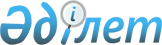 О внесении изменения в постановление Правительства Республики Казахстан от 29 декабря 2002 года N 1429Постановление Правительства Республики Казахстан от 27 ноября 2003 года N 150щ      Правительство Республики Казахстан постановляет: 

      1. Внести изменения в постановление  Правительства Республики Казахстан от 29 декабря 2002 года N 1429 "Об утверждении паспортов республиканских бюджетных программ на 2003 год" следующее изменение: 

      в приложении 340  к указанному постановлению: 

      графу 5 таблицы пункта 6 "План мероприятий по реализаций бюджетной программы" изложить в следующей редакции: 

      "Оснащение 81 учреждений уголовно-исполнительной системы оборудованием, инвентарем, средствами специального назначения и транспортными средствами, в том числе: 

      200 единиц специальных средств (оружия с патронами); 

      66 единиц медицинского оборудования (автоклавы - 4, шкафы сухожаровые - 6, термостаты - 12, дистилляторы - 4, холодильники - 14, центрифуги - 2, микроскопы бинокулярные - 4, бактерицидные лампы - 12, весы аналитические - 2, флюорограф - 12Ф7-6); 

      213 единиц коммунально-бытового оборудования (варочные котлы - 55, электроплиты - 22, холодильные шкафы - 28, холодильные камеры - 26, шкафы прожарочные - 26, машины стиральные - 32, центрифуги - 22, дизельэлектростанции - 2); 

      36503 единицы инвентаря для бактериологических лабораторий; 

      29 автомобилей (спецавтотранспорт - 5 единиц, водовоз - 2 единицы, автобусы - 6 единиц, санитарные машины - 2 единицы, продуктовоз - 1 единицы, автомобиль ВАЗ - 11 единиц, автомашина для вакуумной очистки - 2 единицы); 

      12 единиц спецсредств и средств связи для переоборудования локального участка (охрана периметр "Барьер-500" - 10, радиоудлинитель - 1, радиостанция автомобильная - 1); 

      1 единица трансформатора силового 630 гВА 10/04". 

      2. Настоящее постановление вступает в силу со дня подписания.       Премьер-Министр 

      Республики Казахстан 
					© 2012. РГП на ПХВ «Институт законодательства и правовой информации Республики Казахстан» Министерства юстиции Республики Казахстан
				